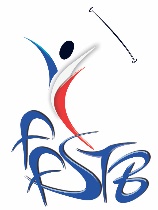 CONGRÈS ANNUEL 2023PROPOSITION D’OBTENTION D’UNE MEDAILLE FEDERALEDEMANDEUR :Souhaite faire une proposition de médaille fédérale pour :Résumé chronologique succinct des activités bénévoles d’élu au sein de la Fédération justifiant la demande : 	Date et signatureA retourner à la FFSTB par mail avant le 24 mars 2023accueil@ffstb.frNOM/PRENOMLIGUE, CID ou DEPARTEMENTFONCTION (président Ligue…)ADRESSE EMAILADRESSE POSTALENOM/PRENOMADRESSE POSTALECLUBN° LICENCEDATE ENTREE A LA FFSTBDISTINCTION DEJA OBTENUE + DATE